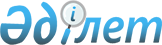 О внесении изменений и дополнения в решение XI сессии Жезказганского городского маслихата от 11 декабря 2012 года N 11/91 "О городском бюджете на 2013-2015 годы"
					
			Утративший силу
			
			
		
					Решение Жезказганского городского маслихата Карагандинской области от 19 марта 2013 года N 13/112. Зарегистрировано Департаментом юстиции Карагандинской области 5 апреля 2013 года N 2283. Прекращено действие в связи с истечением срока, на который решение было принято (письмо Жезказганского городского маслихата Карагандинской области от 12 мая 2015 года № 113/01)      Сноска. Прекращено действие в связи с истечением срока, на который решение было принято (письмо Жезказганского городского маслихата Карагандинской области от 12.05.2015 № 113/01).

      В соответствии с Бюджетным кодексом Республики Казахстан от 4 декабря 2008 года, Законом Республики Казахстан от 23 января 2001 года "О местном государственном управлении и самоуправлении в Республике Казахстан" Жезказганский городской маслихат РЕШИЛ:



      1. Внести в решение XI сессии Жезказганского городского маслихата от 11 декабря 2012 года N 11/91 "О городском бюджете на 2013-2015 годы" (зарегистрированное в Реестре государственной регистрации нормативных правовых актов за номером 2083, опубликованное 18 января 2013 года N 2 (7806) газеты "Сарыарқа" и 18 января 2013 года N 2 (351) газеты "Жезказганская правда"), с внесенными изменениями решением XІI сессии Жезказганского городского маслихата от 7 февраля 2013 года N 12/101 "О внесении изменений в решение XI сессии Жезказганского городского маслихата от 11 декабря 2012 года N 11/91 "О городском бюджете на 2013-2015 годы" (зарегистрированное в Реестре государственной регистрации нормативных правовых актов за номером 2162, опубликованное 22 февраля 2013 года N 7 (7811) газеты "Сарыарқа" и 22 февраля 2013 года N 7 (356) газеты "Жезказганская правда") следующие изменения и дополнение:



      1) в пункте 1:

      в подпункте 1):

      цифры "6437653" заменить цифрами "5558895";

      цифры "1632131" заменить цифрами "753373";

      в подпункте 2):

      цифры "7082781" заменить цифрами "6204025";

      в подпункте 5):

      цифры "минус 675128" заменить цифрами "минус 675130";

      в подпункте 6):

      в абзаце первом цифры "675128" заменить цифрами "675130";

      в абзаце четвертом цифры "645128" заменить цифрами "645130";



      2) в пункте 3:

      цифры "1632131" заменить цифрами "753373";



      3) дополнить пунктом 4-1 следующего содержания:

      "4-1. Учесть, что в составе расходов городского бюджета на 2013 год предусмотрен возврат неиспользованных (недоиспользованных) целевых трансфертов, выделенных из республиканского бюджета в 2012 году в сумме 2 тысячи тенге.";



      4) в пункте 10:

      цифры "32647" заменить цифрами "96000";



      5) приложения 1, 4, 5, 6 к указанному решению изложить в новой редакции согласно приложениям 1, 2, 3, 4 к настоящему решению.



      2. Настоящее решение вводится в действие с 1 января 2013 года.      Председатель сессии                        Болен Х.Ы.      Секретарь городского маслихата             Медебаев С.Т.

Приложение 1

к решению ХІІІ сессии

Жезказганского городского маслихата

от 19 марта 2013 года N 13/112Приложение 1

к решению ХІ сессии

Жезказганского городского маслихата

от 11 декабря 2012 года N 11/91 

Бюджет на 2013 год

Приложение 2

к решению ХІІІ сессии

Жезказганского городского маслихата

от 19 марта 2013 года N 13/112Приложение 4

к решению ХІ сессии

Жезказганского городского маслихата

от 11 декабря 2012 года N 11/91 

Целевые текущие трансферты и целевые трансферты на развитие, кредиты на 2013 год

Приложение 3

к решению ХІІІ сессии

Жезказганского городского маслихата

от 19 марта 2013 года N 13/112Приложение 5

к решению ХІ сессии

Жезказганского городского маслихата

от 11 декабря 2012 года N 11/91 

Затраты аппаратов сельских акимов на 2013 год

Приложение 4

к решению ХІІІ сессии

Жезказганского городского маслихата

от 19 марта 2013 года N 13/112Приложение 6

к решению ХІ сессии

Жезказганского городского маслихата

от 11 декабря 2012 года N 11/91 

Перечень бюджетных инвестиционных проектов (программ) на 2013 год
					© 2012. РГП на ПХВ «Институт законодательства и правовой информации Республики Казахстан» Министерства юстиции Республики Казахстан
				КатегорияКатегорияКатегорияКатегорияСумма, тысяч тенгеКлассКлассКлассСумма, тысяч тенгеПодклассПодклассСумма, тысяч тенгеНаименованиеСумма, тысяч тенге12345I. Доходы55588951Налоговые поступления478426801Подоходный налог22319002Индивидуальный подоходный налог223190003Социальный налог17237661Социальный налог172376604Налоги на собственность5693041Налоги на имущество3930413Земельный налог254194Налог на транспортные средства1504115Единый земельный налог43305Внутренние налоги на товары, работы и услуги2210552Акцизы94573Поступления за использование природных и других ресурсов1616004Сборы за ведение предпринимательской и профессиональной деятельности448045Налог на игорный бизнес519408Обязательные платежи, взимаемые за совершение юридически значимых действий и (или) выдачу документов уполномоченными на то государственными органами или должностными лицами382431Государственная пошлина382432Неналоговые поступления808401Доходы от государственной собственности63144Доходы от доли участия в юридических лицах, находящиеся в государственной собственности1145Доходы от аренды имущества, находящегося в государственной собственности620006Прочие неналоговые поступления17701Прочие неналоговые поступления17703Поступления от продажи основного капитала1317003Продажа земли и нематериальных активов131701Продажа земли107002Продажа нематериальных активов24704Поступления трансфертов75337302Трансферты из вышестоящих органов государственного управления7533732Трансферты из областного бюджета753373Функциональная группаФункциональная группаФункциональная группаФункциональная группаФункциональная группаСумма, тысяч тенгеФункциональная подгруппаФункциональная подгруппаФункциональная подгруппаФункциональная подгруппаСумма, тысяч тенгеАдминистратор бюджетных программАдминистратор бюджетных программАдминистратор бюджетных программСумма, тысяч тенгеПрограммаПрограммаСумма, тысяч тенгеНаименованиеСумма, тысяч тенге123456II. Затраты620402501Государственные услуги общего характера2435411Представительные, исполнительные и другие органы, выполняющие общие функции государственного управления179086112Аппарат маслихата района (города областного значения)27423001Услуги по обеспечению деятельности маслихата района (города областного значения)27084003Капитальные расходы государственного органа339122Аппарат акима района (города областного значения)109782001Услуги по обеспечению деятельности акима района (города областного значения)109782123Аппарат акима района в городе, города районного значения, поселка, аула (села), аульного (сельского) округа41881001Услуги по обеспечению деятельности акима района в городе, города районного значения, поселка, аула (села), аульного (сельского) округа36576022Капитальные расходы государственного органа53052Финансовая деятельность35490452Отдел финансов района (города областного значения)35490001Услуги по реализации государственной политики в области исполнения бюджета района (города областного значения) и управления коммунальной собственностью района (города областного значения)25949003Проведение оценки имущества в целях налогообложения2196010Приватизация, управление коммунальным имуществом, постприватизационная деятельность и регулирование споров, связанных с этим800011Учет, хранение, оценка и реализация имущества, поступившего в коммунальную собственность5400018Капитальные расходы государственного органа11455Планирование и статистическая деятельность28965453Отдел экономики и бюджетного планирования района (города областного значения)28965001Услуги по реализации государственной политики в области формирования и развития экономической политики, системы государственного планирования и управления района (города областного значения)28220004Капитальные расходы государственного органа74502Оборона74331Военные нужды6348122Аппарат акима района (города областного значения)6348005Мероприятия в рамках исполнения всеобщей воинской обязанности63482Организация работы по чрезвычайным ситуациям1085122Аппарат акима района (города областного значения)1085006Предупреждение и ликвидация чрезвычайных ситуаций масштаба района (города областного значения)465007Мероприятия по профилактике и тушению степных пожаров районного (городского) масштаба, а также пожаров в населенных пунктах, в которых не созданы органы государственной противопожарной службы62003Общественный порядок, безопасность, правовая, судебная, уголовно-исполнительная деятельность300009Прочие услуги в области общественного порядка и безопасности30000458Отдел жилищно-коммунального хозяйства, пассажирского транспорта и автомобильных дорог района (города областного значения)30000021Обеспечение безопасности дорожного движения в населенных пунктах3000004Образование24064131Дошкольное воспитание и обучение220759471Отдел образования, физической культуры и спорта района (города областного значения)220759040Реализация государственного образовательного заказа в дошкольных организациях образования2207592Начальное, основное среднее и общее среднее образование2016043471Отдел образования, физической культуры и спорта района (города областного значения)2016043004Общеобразовательное обучение1882216005Дополнительное образование для детей и юношества1338279Прочие услуги в области образования169611471Отдел образования, физической культуры и спорта района (города областного значения)169611009Приобретение и доставка учебников, учебно-методических комплексов для государственных учреждений образования района (города областного значения)30492020Ежемесячная выплата денежных средств опекунам (попечителям) на содержание ребенка-сироты (детей-сирот), и ребенка (детей), оставшегося без попечения родителей28057067Капитальные расходы подведомственных государственных учреждений и организаций11106206Социальная помощь и социальное обеспечение2530342Социальная помощь232466451Отдел занятости и социальных программ района (города областного значения)215636002Программа занятости29321004Оказание социальной помощи на приобретение топлива специалистам здравоохранения, образования, социального обеспечения, культуры, спорта и ветеринарии в сельской местности в соответствии с законодательством Республики Казахстан2672005Государственная адресная социальная помощь5855006Оказание жилищной помощи682007Социальная помощь отдельным категориям нуждающихся граждан по решениям местных представительных органов42027010Материальное обеспечение детей-инвалидов, воспитывающихся и обучающихся на дому1740013Социальная адаптация лиц, не имеющих определенного местожительства35682014Оказание социальной помощи нуждающимся гражданам на дому65989016Государственные пособия на детей до 18 лет2889017Обеспечение нуждающихся инвалидов обязательными гигиеническими средствами и предоставление услуг специалистами жестового языка, индивидуальными помощниками в соответствии с индивидуальной программой реабилитации инвалида28779471Отдел образования, физической культуры и спорта района (города областного значения)16830012Социальная поддержка обучающихся и воспитанников организаций образования очной формы обучения в виде льготного проезда на общественном транспорте (кроме такси) по решению местных представительных органов168309Прочие услуги в области социальной помощи и социального обеспечения20568451Отдел занятости и социальных программ района (города областного значения)20568001Услуги по реализации государственной политики на местном уровне в области обеспечения занятости и реализации социальных программ для населения20000011Оплата услуг по зачислению, выплате и доставке пособий и других социальных выплат556067Капитальные расходы подведомственных государственных учреждений и организаций1207Жилищно-коммунальное хозяйство14374941Жилищное хозяйство339059458Отдел жилищно-коммунального хозяйства, пассажирского транспорта и автомобильных дорог района (города областного значения)6704003Организация сохранения государственного жилищного фонда6704472Отдел строительства, архитектуры и градостроительства района (города областного значения)321574003Проектирование, строительство и (или) приобретение жилья государственного коммунального жилищного фонда145402004Проектирование, развитие, обустройство и (или) приобретение инженерно-коммуникационной инфраструктуры176172479Отдел жилищной инспекции района (города областного значения)10781001Услуги по реализации государственной политики на местном уровне в области жилищного фонда107812Коммунальное хозяйство509091458Отдел жилищно-коммунального хозяйства, пассажирского транспорта и автомобильных дорог района (города областного значения)57960012Функционирование системы водоснабжения и водоотведения57960472Отдел строительства, архитектуры и градостроительства района (города областного значения)451131005Развитие коммунального хозяйства198374006Развитие системы водоснабжения и водоотведения2527573Благоустройство населенных пунктов589344123Аппарат акима района в городе, города районного значения, поселка, аула (села), аульного (сельского) округа11656008Освещение улиц населенных пунктов4256009Обеспечение санитарии населенных пунктов2000011Благоустройство и озеленение населенных пунктов5400458Отдел жилищно-коммунального хозяйства, пассажирского транспорта и автомобильных дорог района (города областного значения)577688015Освещение улиц в населенных пунктах53100016Обеспечение санитарии населенных пунктов30991017Содержание мест захоронений и захоронение безродных9000018Благоустройство и озеленение населенных пунктов48459708Культура, спорт, туризм и информационное пространство2521231Деятельность в области культуры38953455Отдел культуры и развития языков района (города областного значения)38953003Поддержка культурно-досуговой работы389532Спорт39996471Отдел образования, физической культуры и спорта района (города областного значения)39996013Развитие массового спорта и национальных видов спорта29691014Проведение спортивных соревнований на районном (города областного значения) уровне2415015Подготовка и участие членов сборных команд района (города областного значения) по различным видам спорта на областных спортивных соревнованиях78903Информационное пространство122961455Отдел культуры и развития языков района (города областного значения)70761006Функционирование районных (городских) библиотек57485007Развитие государственного языка и других языков народа Казахстана13276456Отдел внутренней политики района (города областного значения)52200002Услуги по проведению государственной информационной политики через газеты и журналы18500005Услуги по проведению государственной информационной политики через телерадиовещание337009Прочие услуги по организации культуры, спорта, туризма и информационного пространства50213455Отдел культуры и развития языков района (города областного значения)20925001Услуги по реализации государственной политики на местном уровне в области развития языков и культуры15485010Капитальные расходы государственного органа76032Капитальные расходы подведомственных государственных учреждений и организаций5364456Отдел внутренней политики района (города областного значения)29288001Услуги по реализации государственной политики на местном уровне в области информации, укрепления государственности и формирования социального оптимизма граждан18940003Реализация мероприятий в сфере молодежной политики10346032Капитальные расходы подведомственных государственных учреждений и организаций210Сельское, водное, лесное, рыбное хозяйство, особо охраняемые природные территории, охрана окружающей среды и животного мира, земельные отношения945381Сельское хозяйство43007472Отдел строительства, архитектуры и градостроительства района (города областного значения)7500010Развитие объектов сельского хозяйства7500474Отдел сельского хозяйства и ветеринарии района (города областного значения)35507001Услуги по реализации государственной политики на местном уровне в сфере сельского хозяйства и ветеринарии12924003Капитальные расходы государственного органа200005Обеспечение функционирования скотомогильников (биотермических ям)8000006Организация санитарного убоя больных животных200007Организация отлова и уничтожения бродячих собак и кошек5000011Проведение ветеринарных мероприятий по энзоотическим болезням животных1302012Проведение мероприятий по идентификации сельскохозяйственных животных78816Земельные отношения37496463Отдел земельных отношений района (города областного значения)37496001Услуги по реализации государственной политики в области регулирования земельных отношений на территории района (города областного значения)21615003Земельно-хозяйственное устройство населенных пунктов2956004Организация работ по зонированию земель12864007Капитальные расходы государственного органа619Прочие услуги в области сельского, водного, лесного, рыбного хозяйства, охраны окружающей среды и земельных отношений14035474Отдел сельского хозяйства и ветеринарии района (города областного значения)14035013Проведение противоэпизоотических мероприятий1403511Промышленность, архитектурная, градостроительная и строительная деятельность181772Архитектурная, градостроительная и строительная деятельность18177472Отдел строительства, архитектуры и градостроительства района (города областного значения)18177001Услуги по реализации государственной политики в области строительства, архитектуры и градостроительства на местном уровне1817712Транспорт и коммуникации2474711Автомобильный транспорт236583123Аппарат акима района в городе, города районного значения, поселка, аула (села), аульного (сельского) округа2000013Обеспечение функционирования автомобильных дорог в городах районного значения, поселках, аулах (селах), аульных (сельских) округах2000458Отдел жилищно-коммунального хозяйства, пассажирского транспорта и автомобильных дорог района (города областного значения)234583023Обеспечение функционирования автомобильных дорог2345839Прочие услуги в сфере транспорта и коммуникаций10888458Отдел жилищно-коммунального хозяйства, пассажирского транспорта и автомобильных дорог района (города областного значения)10888037Субсидирование пассажирских перевозок по социально значимым городским (сельским), пригородным и внутрирайонным сообщениям1088813Прочие2647883Поддержка предпринимательской деятельности и защита конкуренции19649469Отдел предпринимательства (города областного значения)19649001Услуги по реализации государственной политики на местном уровне в области развития предпринимательства и промышленности18092003Поддержка предпринимательской деятельности15579Прочие245139123Аппарат акима района в городе, города районного значения, поселка, аула (села), аульного (сельского) округа3420040Реализация мер по содействию экономическому развитию регионов в рамках Программы "Развитие регионов"3420452Отдел финансов района (города областного значения)96000012Резерв местного исполнительного органа района (города областного значения)96000455Отдел культуры и развития языков района (города областного значения)1200042Текущее обустройство моногородов в рамках Программы развития моногородов на 2012-2020 годы1200458Отдел жилищно-коммунального хозяйства, пассажирского транспорта и автомобильных дорог района (города областного значения)75742001Услуги по реализации государственной политики на местном уровне в области жилищно-коммунального хозяйства, пассажирского транспорта и автомобильных дорог24137013Капитальные расходы государственного органа1000085Реализация бюджетных инвестиционных проектов в рамках Программы развития моногородов на 2012-2020 годы50605471Отдел образования, физической культуры и спорта района (города областного значения)68777001Услуги по обеспечению деятельности отдела образования, физической культуры и спорта22427018Капитальные расходы государственного органа36042Текущее обустройство моногородов в рамках Программы развития моногородов на 2012-2020 годы4631415Трансферты9490131Трансферты949013452Отдел финансов района (города областного значения)949013006Возврат неиспользованных (недоиспользованных) целевых трансфертов2007Бюджетные изъятия949011III. Чистое бюджетное кредитование30000Бюджетные кредиты3000013Прочие300009Прочие30000469Отдел предпринимательства (города областного значения)30000008Содействие развитию предпринимательства в моногородах30000КатегорияКатегорияКатегорияКатегорияКатегорияСумма, тысяч тенгеКлассКлассКлассКлассСумма, тысяч тенгеПодклассПодклассПодклассСумма, тысяч тенгеНаименованиеНаименованиеСумма, тысяч тенге123456Погашение бюджетных кредитов5Погашение бюджетных кредитов001Погашение бюджетных кредитов01Погашение бюджетных кредитов, выданных из государственного бюджета0Функциональная группаФункциональная группаФункциональная группаФункциональная группаФункциональная группаСумма, тысяч тенгеФункциональная подгруппаФункциональная подгруппаФункциональная подгруппаФункциональная подгруппаСумма, тысяч тенгеАдминистратор бюджетных программАдминистратор бюджетных программАдминистратор бюджетных программСумма, тысяч тенгеПрограммаПрограммаСумма, тысяч тенгеНаименованиеСумма, тысяч тенге123456IV. Сальдо по операциям с финансовыми активами:0Приобретение финансовых активов013Прочие09Прочие0452Отдел финансов района (города областного значения)0014Формирование или увеличение уставного капитала юридических лиц0КатегорияКатегорияКатегорияКатегорияКатегорияСумма, тысяч тенгеКлассКлассКлассКлассСумма, тысяч тенгеПодклассПодклассПодклассСумма, тысяч тенгеНаименованиеНаименованиеСумма, тысяч тенге123456Поступление от продажи финансовых активов государства0Функциональная группаФункциональная группаФункциональная группаФункциональная группаФункциональная группаСумма, тысяч тенгеФункциональная подгруппаФункциональная подгруппаФункциональная подгруппаФункциональная подгруппаСумма, тысяч тенгеАдминистратор бюджетных программАдминистратор бюджетных программАдминистратор бюджетных программСумма, тысяч тенгеПрограммаПрограммаСумма, тысяч тенгеНаименованиеСумма, тысяч тенге123456V. Дефицит (профицит) бюджета-675130VI. Финансирование дефицита бюджета (использование профицита) бюджета:675130КатегорияКатегорияКатегорияКатегорияСумма, тысяч тенгеКлассКлассКлассСумма, тысяч тенгеПодклассПодклассСумма, тысяч тенгеНаименованиеСумма, тысяч тенге12345поступление займов30000Функциональная группаФункциональная группаФункциональная группаФункциональная группаФункциональная группаСумма, тысяч тенгеФункциональная подгруппаФункциональная подгруппаФункциональная подгруппаФункциональная подгруппаСумма, тысяч тенгеАдминистратор бюджетных программАдминистратор бюджетных программАдминистратор бюджетных программСумма, тысяч тенгеПрограммаПрограммаСумма, тысяч тенгеНаименованиеСумма, тысяч тенге123456погашение займов0КатегорияКатегорияКатегорияКатегорияСумма, тысяч тенгеКлассКлассКлассСумма, тысяч тенгеПодклассПодклассСумма, тысяч тенгеНаименованиеСумма, тысяч тенге12345используемые остатки бюджетных средств645130N п/пНаименованиеСумма, тысяч тенге123Всего:783373в том числе:Целевые текущие трансферты248827Целевые трансферты на развитие504546Бюджетные кредиты30000в том числе:Целевые текущие трансферты, в том числе:2488271На реализацию мер по содействию экономическому развитию регионов в рамках Программы "Развитие регионов"34202На введение стандартов специальных социальных услуг, в том числе:15876в отделениях социальной помощи на дому детям с ограниченными возможностями8165для лиц, не имеющих определенного места жительства77113На проведение противоэпизотических мероприятий140354На оснащение учебным оборудованием кабинетов физики, химии, биологии в государственных учреждениях основного среднего и общего среднего образования40975На ежемесячные выплаты денежных средств опекунам (попечителям) на содержание ребенка сироты (детей-сирот), и ребенка (детей), оставшегося без попечения родителей280576На увеличение размера доплаты за квалификационную категорию учителям школ и воспитателям дошкольных организаций образования485047На реализацию государственного образовательного заказа в дошкольных организациях образования546558На повышение оплаты труда учителям, прошедшим повышение квалификации по трехуровневой системе140169Субсидирование пассажирских перевозок по социально значимым городским (сельским), пригородным и внутрирайонным сообщениям1088810На проведение текущего ремонта автомобильных дорог по улице Ғарышкерлер города Жезказган55279Целевые трансферты на развитие, в том числе:5045461На проектирование, строительство и (или) приобретение жилья государственного коммунального жилищного фонда, в том числе:130000на строительство для очередников130002На проектирование, развитие, обустройство и (или) приобретение инженерно-коммуникационной инфраструктуры1761723На развитие коммунального хозяйства198374Бюджетные кредиты:300001На содействие развитию предпринимательства в моногородах30000Функциональная группаФункциональная группаФункциональная группаФункциональная группаФункциональная группаСумма, тысяч тенгеФункциональная подгруппаФункциональная подгруппаФункциональная подгруппаФункциональная подгруппаСумма, тысяч тенгеАдминистратор бюджетных программАдминистратор бюджетных программАдминистратор бюджетных программСумма, тысяч тенгеПрограммаПрограммаСумма, тысяч тенгеНаименованиеСумма, тысяч тенге123456Всего:58957в том числе:Аппарат акима села Талап18509Аппарат акима села Кенгир24307Аппарат акима села Малшыбай1614101Государственные услуги общего характера418811Представительные, исполнительные и другие органы, выполняющие общие функции государственного управления41881123Аппарат акима района в городе, города районного значения, поселка, аула (села), аульного (сельского) округа41881001Услуги по обеспечению деятельности акима района в городе, города районного значения, поселка, аула (села), аульного (сельского) округа36576в том числе:Аппарат акима села Талап12016Аппарат акима села Кенгир14152Аппарат акима села Малшыбай10408022Капитальные расходы государственного органа5305в том числе:Аппарат акима села Талап2620Аппарат акима села Кенгир65Аппарат акима села Малшыбай262007Жилищно-коммунальное хозяйство116563Благоустройство населенных пунктов11656123Аппарат акима района в городе, города районного значения, поселка, аула (села), аульного (сельского) округа11656008Освещение улиц населенных пунктов4256в том числе:Аппарат акима села Талап1293Аппарат акима села Кенгир1850Аппарат акима села Малшыбай1113009Обеспечение санитарии населенных пунктов2000в том числе:Аппарат акима села Талап500Аппарат акима села Кенгир1000Аппарат акима села Малшыбай500011Благоустройство и озеленение населенных пунктов5400в том числе:Аппарат акима села Талап1000Аппарат акима села Кенгир3400Аппарат акима села Малшыбай100012Транспорт и коммуникации20001Автомобильный транспорт2000123Аппарат акима района в городе, города районного значения, поселка, аула (села), аульного (сельского) округа2000013Обеспечение функционирования автомобильных дорог в городах районного значения, поселках, аулах (селах), аульных (сельских) округах2000в том числе:Аппарат акима села Талап500Аппарат акима села Кенгир1000Аппарат акима села Малшыбай50013Прочие34209Прочие3420123Аппарат акима района в городе, города районного значения, поселка, аула (села), аульного (сельского) округа3420040Реализация мер по содействию экономическому развитию регионов в рамках Программы "Развитие регионов"3420в том числе:Аппарат акима села Талап580Аппарат акима села Кенгир2840Функциональная группаФункциональная группаФункциональная группаФункциональная группаФункциональная группаФункциональная подгруппаФункциональная подгруппаФункциональная подгруппаФункциональная подгруппаАдминистратор бюджетных программАдминистратор бюджетных программАдминистратор бюджетных программПрограммаПрограммаНаименование12345Инвестиционные проекты07Жилищно-коммунальное хозяйство1Жилищное хозяйство472Отдел строительства, архитектуры и градостроительства района (города областного значения)003Проектирование, строительство и (или) приобретение жилья государственного коммунального жилищного фондаВыкуп готового жильяРазработка проектно-сметной документации на строительство двух 3-х этажных 18-ти квартирных жилых домовПривязка и корректировка проектно-сметной документации на строительство 5-ти этажного 30-ти квартирного дома по улице Гагарина 70/4004Проектирование, развитие, обустройство и (или) приобретение инженерно-коммуникационной инфраструктурыСтроительство инженерных сетей 8-го микрорайона2Коммунальное хозяйство472Отдел строительства, архитектуры и градостроительства района (города областного значения)005Развитие коммунального хозяйстваРеконструкция тепловых сетей 74 квартала города Жезказган006Развитие системы водоснабжения и водоотведенияРазработка технико-экономического обоснования на строительство водовода от села Кенгир до Эскулинского водоводаСтроительство водопропускных каналов для защиты от паводковых и ливневых вод территории города Жезказган микрорайона КостангелдыПроведение государственной экспертизы проектно-сметной документации на реконструкцию канализационных сетей 9 квартала города Жезказган, Модульной канализационной насосной сети в районе улиц Аманжолова-Сатпаева, Модульной канализационной насосной сети в районе магазина "Сулпак"Разработка проектно-сметной документации на реконструкцию внутригородских водопроводных сетей города ЖезказганРазработка проектно-сметной документации на реконструкцию хозпитьевых очистных сооружений города Жезказган10Сельское, водное, лесное, рыбное хозяйство, особо охраняемые природные территории, охрана окружающей среды и животного мира, земельные отношения1Сельское хозяйство472Отдел строительства, архитектуры и градостроительства района (города областного значения)010Развитие объектов сельского хозяйстваСтроительство скотомогильника в селе Кенгир13Прочие9Прочие458Отдел жилищно-коммунального хозяйства, пассажирского транспорта и автомобильных дорог района (города областного значения)085Реализация бюджетных инвестиционных проектов в рамках Программы развития моногородов на 2012-2020 годыРазработка проектно-сметной документации на реконструкцию линий наружного освещения города ЖезказганРазработка проектно-сметной документации на реконструкцию внутригородских дорог города ЖезказганРазработка проектно-сметной документации на реконструкцию 3-х путепроводов города Жезказган